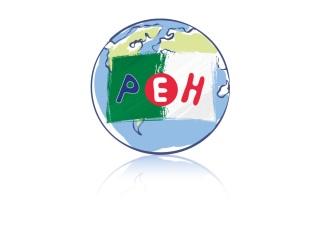                  Petite Ecole d’Hydra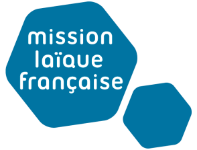 	                  ALGER    											Alger, le 13/11/2023Bonjour chers parents,Les photos des classes sont terminées. Elles se présentent dans un format 18 cm x 25 cm sur papier glacé doté d’une belle coloration et avec les mentions - logo de l’école - classe - année scolaire -.Vous avez le choix entre une photo « normale », une photo avec « grimaces » ou les deux.→ Photo normale – Prix l’unité – 1 000,00 dinars→ Photo plus « conviviale » avec grimaces – Prix l’unité – 1 000,00 dinarsVous commandez à l’aide du coupon ci-dessous que vous rapportez uniquement et exclusivement à l’enseignant de votre enfant avant le mardi 21 novembre 2023, délai de rigueur, avec la somme d’argent correspondante.Recevez mes cordiales salutations.     Le directeurOlivier SoléNOM :                                             PRENOM :CLASSE :NOMBRE DE PHOTOS NORMALES :NOMBRE DE PHOTOS AVEC GRIMACES : MONTANT :Le      /     /          SIGNATURE